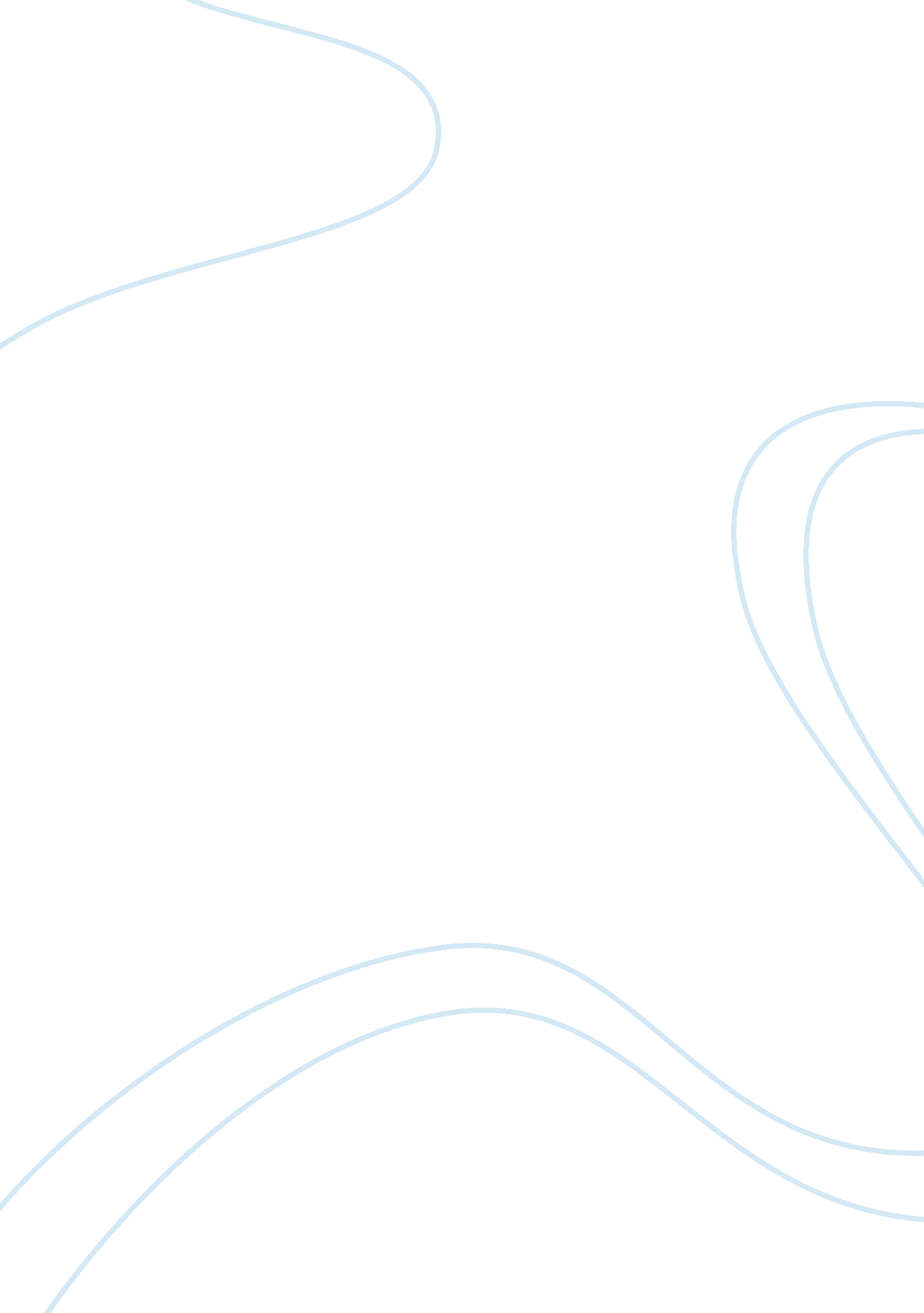 Poverty and population case study commerce essay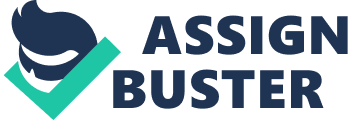 \n[toc title="Table of Contents"]\n \n \t Ethical deductions of concerns fouling in a 3rd universe state: \n \t Why concern may carry on operations in 3rd universe states: \n \t Economic advancement and environmental protection: \n \t Human existences have moral right to liveable environment: \n \t Duty of affluent states: \n \t Proposed program of action: \n \n[/toc]\n \n Third universe states are confronting mega issue of pollution. people populating in 3rd universe states have polluted air to breath, contaminated H2O to imbibe and polluted Earth to populate in. they even don & amp ; acirc ; ˆ™t have clean air to breath in. a transitional survey reveals that 100s of million kids have to breath in so contaminated air that is equal to smoking up to 40 coffin nails per twenty-four hours. Quickly increasing population is a major cause of increased pollution. More people at earth intend more goods and services to develop and bring forth to run into the demands of huge population. ( Barron, 2003 ) It is being expected that mega metropoliss of 3rd universe counties will make 10 million or more population figure in recent old ages. This increased figure of population will be combined with rapid industrial growing as good. Increased trust on fossil fuels with rapid industrialisation will increase the opportunities of assorted diseases ( Adams, 2004 ) such as malignant neoplastic disease and respiratory diseases. Children in 3rd universe states are more susceptible of being affected by air pollution ; they are smaller and breathe more than seniors, polluted air affects their underdeveloped lungs, figure of kids is deceasing due to contaminated H2O as there are figure of respiratory diseases ( Adams, 2004 ) developing in kids due to contaminated H2O. Ethical deductions of concerns fouling in a 3rd universe state: Third universe comprises of hapless and developing states. In these states, environmental state of affairss are highly hapless. There is no legal model or ordinances from authorities to cut down or command activities damaging environment. Third universe states besides lack economic resources to implement and implement environmental ordinances. Due to this ground really low or no execution of environmental ordinances is seen in 3rd universe states. Companies from western or developed states, when go to carry on concern operations in these states take advantage of this quandary of 3rd universe states ( Whitcomb et al. 1998 ) . These companies although know really good about risky effects of chemical wastes of industry and the process to dispose of these stuffs decently, they dump refuse and chemical waste heedlessly in 3rd universe states. They have no fright of authorities regulative system and no concern to follow environmental protection regulations, as there is no proper enforcement of these Torahs in 3rd universe states due o economic instability. But for a minute, think from ethical point of position about the actions of these companies, are they right ethically in what they do? Probably non, Ethical motives require these companies to carry through their duty. ( Whitcomb et al. 1998 ) for environmental protection by properly disposing of the risky stuff. These companies from first universe states have adequate capital and human resources to transport out these patterns. They must construct workss which emit considerable pollution. This action will besides assist these companies to get away from ordinances they may confront at place. Some transitional corporation may happen 3rd universe counties as possible market as they face limitations from authorities at place state, whereas authoritiess of 3rd universe states can non defy these chemicals because it would be excessively dearly-won to citizens seeking to do a life. First universe states seem to take advantage of state of affairs of first universe states they are in present clip. The basic purpose is to maximise their net incomes, but they maximize their net incomes by making concern at the cost of environmental concern in 3rd universe states. The cost of making concern is already low in 3rd universe states, labour and natural resources are found at low cost and in copiousness, this facet help these companies to gain plentifulness of net incomes, but there is no terminal of wish more money, they further seek to salvage their money by damaging environment and increasing pollution in these states. Beyond run intoing the regulative demands, they must see this action from ethical point of position, does their action is right ethically? Are they allowed to go forth polluted air to breath, contaminated H2O to imbibe and contaminated topographic point to populate without any hygienic concern? Probably non, Ethical motives require these companies to infix maximal attempts and economic resources to take stairss for environmental protection and take the affect of their actions on ambiance of these states. If these companies continue to disregard their duty of environmental protection, competitory advantage of 3rd universe states will be diminished over clip, as pollution will impact the growing of natural resources and human development external respiration in healthy clean air, imbibing pure H2O and life on safe and clean topographic point. Why concern may carry on operations in 3rd universe states: Third universe states are emerging markets for transnational companies, they find these states an ideal topographic point to carry on their concern operations and happen really good market to sell their merchandises and services. There is 100s of 1000000s of possible consumers in these states, but there are non adequate companies to bring forth merchandises and services to run into demands of these clients. 3rd universe states face serious issue of economic instability, there are natural resources, skilled labour, ( Hill, 2005 ) and is besides available at cheaper rates but they have non sufficient capital to put in order to utilize natural resources and take advantage of their skilled labour force. When MNCs come at that place and put their capital in these states in order to carry on concern operations here, the benefits goes on both sides. Third universe states that may hold non received such recognition before, MNCs engage in really utile and morally justifiable activities in those states. MNCs provide chance to people populating 3rd universe states, to devour goods and have service of improved quality, and every bit good as gaining higher incomes, ( Hill, 2005 ) as comparison to domestic houses, because MNCs have ability to pay more than house servants steadfast due to figure of factors. Advocates of theories like dependence theory present fearful images about MNCs. The negative image of MNCs has resulted in more restrictive policies by authorities of these states. Besides, rigorous Torahs and ordinances for MNCs, some authoritiess has besides banned MNCs operation in their states. Africa and Latin America are illustrations of such states that are receptive of negative image about MNCs and these states have adopted hostile policies toward MNCs. But a careful position on activities reveals a positive image. Even though, primary motivation for MNCs to carry on concern in 3rd universe, ( Hill, 2005 ) states is net incomes, but they besides improve the substructure and quality of life of people in 3rd universe states. MNCs contribute toward economic development of 3rd universe states by making employment chances in these states. Multinational corporations, offer higher rewards to employees, they pay higher rents for edifices and land in 3rd universe states they hire for their concern. but MNCs are glad to pay for, as they could engage plenty of extremely skilled labour than they could in developed states. In return to these rewards and disbursals, MNCs would gain higher net incomes even selling their merchandises and services on lower monetary values. But the fact is that the voluntary exchange system in which MNCs operate would non allow them. Besides those working for charity, few others would for long accept rewards they consider to be less than their part to an endeavor. Despite of plentifulness of net incomes, MNCs besides face assorted hazards associated to carry oning concern in 3rd universe states such as legal and political hazard, regulative hazard, economic hazard etc. Economic advancement and environmental protection: There have been assorted arguments over precedence of economic growing over environmental protection. Some are in the position that increased concern for environmental protection will increased economic load over hapless states and people populating at that place. Some are of the position that pollution is a monetary value of advancement. When states start their journey toward industrialisation, environment will likely endure as consequence of their activities. Economic growing is good for states, it provide stableness to economic systems, higher life criterions for its dwellers and aid that specific state to get down its journey toward advancement and development. On the other manus, when disbursals are devoted for activities to cut down the pollution or command the activities that cause pollution on Earth, these disbursals will take toward protection of environment. As pollution is the biggest danger for environmental, commanding or cut downing the pollution will go forth us with safe and healthy environment to populate in and it will besides guarantee a safe hereafter environment for our following coevalss as they besides have equal right on natural resources of Earth specifically air and H2O. Human existences have moral right to liveable environment: Human existences possess basic human rights to populate with basic human rights at Earth. Regardless of portion of Earth they are populating in, they possess the right to utilize the natural resources and devour them for healthy life. Bing hapless or rich do non snap or give excess rights to worlds. Basic human rights remain equal for all worlds on the principal of equal rights for worlds at Earth. Air and H2O are critical natural resources and are compulsory for human life at Earth. It is the right of each and every person at Earth to hold safe and clean air to take a breath in and pure H2O to imbibe. at the same clip, it becomes the ultimate duty of every human being life at Earth to protect the pureness and cleanliness of H2O and air and make non indulge in patterns that can foul these critical nature resources at Earth. Continuing these resources is of import is non of import merely for the present coevalss, but it needs careful stairss to protect and guarantee the handiness of these resources for future coevalss as good. Duty of affluent states: Affluent states possess greater duty to protect environment and take practical stairss to cut down or extinguish the effects of activities that are harmful for environment. Wealthy and developed states can play really important function in order to guarantee safe and healthy environment for present and future coevalss. These states have adequate capital to put for environmental protection activities, where hapless or 3rd universe counties do non. Developed states besides can give financess and human resources for research and development in order to happen out the cheap ways to protect environment and present the industrial activities that are less harmful for environment. Proposed program of action: Pollution is a planetary issue ; all states are confronting the issue of pollution. It requires a program of action that can be implemented globally to protect our environment is needed. The duty to protect environment and control activities that cause pollution, need to be felt by each and every person on all degrees. Industries are major cause of H2O and air pollution on Earth, there must be a strong regulative model for companies to carry on their operations in conformity with this regulative model and enforcement of these Torahs must besides be ensured on planetary degree regardless of boundaries. In other words, enforcement must be on planetary degree and there must be a regulative organic structure that will implement an implement Torahs and ordinances sing environment protection. 